          Key card recipient            ..........................................................           (......................................................)          ........../...................../.................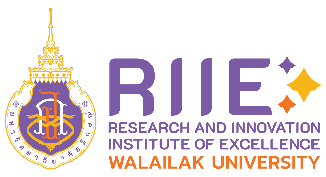 Keycard Request FormKeycard Request FormKeycard Request FormResearch and Innovation, Institute of Excellence (RIIE)Research and Innovation, Institute of Excellence (RIIE)Research and Innovation, Institute of Excellence (RIIE)Part I:  applicantPart I:  applicantPart I:  applicantProject title .....................................................................................................................................................................................................Project title .....................................................................................................................................................................................................Project title .....................................................................................................................................................................................................Name-Surname ...............................................................................................Contact Tel: ................................................................Contact Tel: ................................................................Booking date: ......................................... End date: ...................................... Keycard Receiving Date: ...........................................Keycard Receiving Date: ...........................................Notice: If a key card is damaged or lost, the recipient will be charged 300 baht per one key card.Notice: If a key card is damaged or lost, the recipient will be charged 300 baht per one key card.Notice: If a key card is damaged or lost, the recipient will be charged 300 baht per one key card.Part II: For official use onlyPart II: For official use onlyPart II: For official use onlyPart II: For official use onlyPart II: For official use onlyKeycard Loading Date: ........................Keycard Loading Date: ........................Keycard number: ............................Keycard number: ............................Keycard Return Date: ....................................Keycard condition: Intact Intact Damaged / lost/ others ………………………………………………………….. Damaged / lost/ others …………………………………………………………..           Authorized Signature                                                                                                                 .......................................................                            (......................................................)                          Date ............................................           Authorized Signature                                                                                                                 .......................................................                            (......................................................)                          Date ............................................           Authorized Signature                                                                                                                 .......................................................                            (......................................................)                          Date ............................................           Authorized Signature                                                                                                                 .......................................................                            (......................................................)                          Date ............................................           Authorized Signature                                                                                                                 .......................................................                            (......................................................)                          Date ............................................